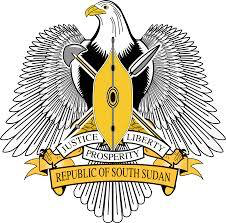 PERMANENT MISSION OF THE REPUBLIC OF SOUTH SUDAN TO THE UNITED NATIONS OFFICE AND OTHER    INTERNATIONAL ORGANIZATIONS IN GENEVAThe 40th Session of the UPR Working GroupReview of South Sudan,Statement by Mr. Garsiano Mogga Elia Waja, Chargé d´ affairs a.i.,Permanent Mission of the Republic of South Sudan to the United Nations in GenevaThank you, Mr. President On behalf of H.E. Dr. Mawien Makol ARIIK,  Ambassador and Permanent Representative of the Republic of South Sudan to the  United Nations Office and other International Organizations in Geneva, allow me at the outset to thank all delegations to the second review of the Republic of South Sudan.South Sudan gained independence in July 2011 and the first review of South Sudan as an independent Country took place in November 2016. The current report, which is the second national report of the Government of South Sudan on the Universal Periodic Review Process, outlines progress on promotion and protection of human rights in the country and the development in the implementation of the previously accepted 203 recommendations received during the first review in 2016. Therefore, let me express our gratitude and thanks for your interest in the evaluation of the first cycle review of the Republic of South Sudan.Mr. President, The delegation of the Republic of South Sudan to this current review is composed of Hon. Justice Ruben Madol Arol KACHUOL, Minister of Justice and Constitutional Affairs, head of the delegation, Hon. Nyuol Justin Yaac AROP, Chairperson of South Sudan Human Rights  Commission, Mr. Jalpan Obyce Nyawello KIIR,  Legal Counsel,   Ministry of Justice and Constitutional Affairs, Mr. Lawrence Loro Kamilo Tombe, 1st  Legal Counsel, Ministry of Justice and Constitutional Affairs, Mr. Aguer Kazikia Chol, Director of  Military Justice, Ministry of Defence and Veterans Affairs, Mr. Chaplain Khamis Edward Likosk, Director of Child Protection, Ministry of Defence and Veterans Affairs, and Mr. Daniel Arik Machar Gol Jok, Ministry of Justice and Constitutional Affairs.Without further ado, allow me to open the floor to the head of the delegation. Hon. Justice Ruben Madol Arol KACHUOL, Minister of Justice and Constitutional Affairs the floor is for you. 						Geneva, 31st January 2022